The U.S. Department of Transportation (DOT) and the International Air Transportation Association regulate outbound shipment of chemical, biological or radioactive materials. Please complete this form and return to Tom Hodges or Michael Freeman in Environmental Health & Safety. You will be contacted to arrange for the packaging of your shipment. You should acquire proper UN packaging and absorbent material. The package should have a mark similar to the following: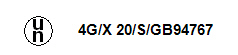 RMS does NOT provide these items.Your Contact InformationName:	Title:	Department:	Building Name:	Building Street Address:City, State & ZIP:	Office Location (Room #):	Office Phone #:	Lab Location (Room #):	Lab Phone or Cell Phone #:	Department FedEx Shipping Account Number:  Shipment Reference (optional):To whom will the shipment transportation be charged?YouRecipientPlease include Departmental FedEx Shipping Account Number:What is the declared value of the shipment, if any?What substance or chemical do you wish to have shipped? (Note: Give technical name, ie, Clostridium botulinum, Methanol, etc.)Will your shipment contain Dry Ice?How many individual primary containers will you ship? (Note: A primary container contains the substance itself; it is NOT the outer package.)Weight of package(s) (in lbs):Dimensions of outer package(s)  (L x W x H, in inches):What is the capacity/total volume of each primary container?What is the primary container material made from? (ie, plastic, glass, metal, etc.)What is the net quantity of the dangerous goods material (in kg or L)?Is this shipment Domestic or International?If International, to what Country? If International, what is the required declared value (in U.S. dollars):Please provide recipient’s contact information (NOTE: You must use a street address):Name:	Title:	Department:	Building Name:	Building Street Address:City, State & ZIP:	Office Location (Room #):	Office Phone #:	Email address:When would you like this shipment to ship (mm/dd/yyyy)?Would you like e-mail notifications sent when the package has been shipped, tendered, excepted and delivered?  (List up to 3 different email addresses)When are the best time and the best means to contact you if RMS has a question?Sources for shipping containers:Uline 			http://www.uline.com/Grp_90/Haz-Mat-Products	VWR			https://us.vwr.com/	Fisher Scientific	www.fishersci.com	Further Instructions or Comments to EHS: